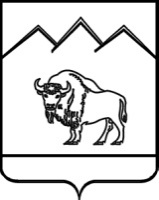 СОВЕТ МУНИЦИПАЛЬНОГО ОБРАЗОВАНИЯ МОСТОВСКИЙ РАЙОН    РЕШЕНИЕот 2 февраля 2018 г.                                                                              №216 пгт  МостовскойОб  отчете главы муниципального образования Мостовский район о результатах своей деятельности и деятельности администрации муниципального образования  за 2017 годЗаслушав и обсудив  отчет главы муниципального образования Мостовский район  С.В. Ласунова о результатах своей деятельности и деятельности администрации муниципального образования за 2017 год,  руководствуясь статьей 35 Федерального закона от 6 октября 2003 г. № 131–ФЗ «Об общих принципах организации местного самоуправления в Российской Федерации», частью 3 статьи 30 Устава муниципального образования Мостовский, Совет муниципального образования  Мостовский район РЕШИЛ:Признать работу главы и администрации муниципального образования Мостовский  район за 2017 год удовлетворительной.Информацию председателя Совета муниципального образования Мостовский район о работе Совета муниципального образования Мостовский район шестого созыва за 2017 год принять к сведению.Опубликовать настоящее решение в средствах массовой информации и разместить на официальном сайте муниципального образования Мостовский район в сети «Интернет» (www.mostovskiy.ru).Решение вступает в силу со дня его  подписания.Председатель  Совета муниципального образованияМостовский район 					А.В. Ладанов